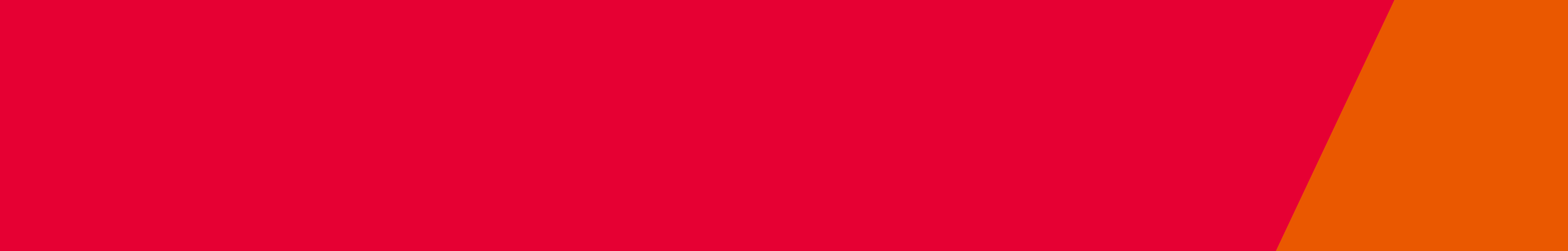 You do not need to remember to use these each time you have sex  Only condoms protect against sexually transmissible infections (STIs).Authorised and published by the Victorian Government, 1 Treasury Place, Melbourne. © State of Victoria, Department of Health and Human Services, January 2019.
Available at <http://healthtranslations.vic.gov.au/>Contraception methodsLong-acting reversible contraception (LARC) methodsMethodIntrauterine device (IUD) – copper IUD 
Cu-IUD     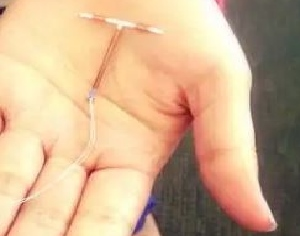 Intrauterine device (IUD) – hormonal IUD Mirena™  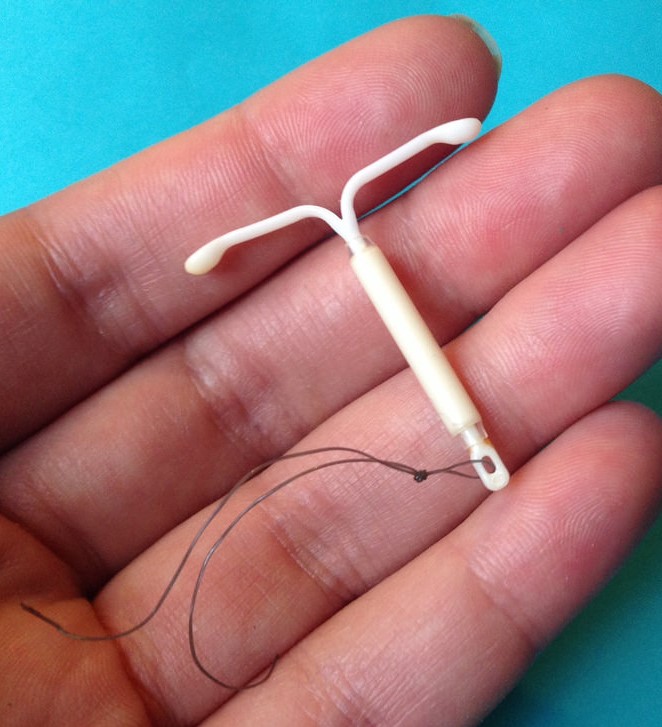 Contraceptive implant 
Implanon NXT™   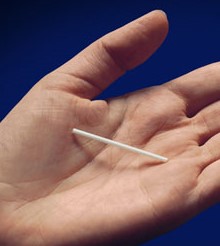 What is it?A small plastic and copper contraceptive device that is placed in your uterus by a doctor or a specially trained midwifeStops sperm from reaching and fertilising an eggA small hormone-releasing contraceptive device that is placed in your uterus by a doctor or specially trained nurseHormones are slowly released and prevent a pregnancy by causing changes to the lining of your uterus, which stops a fertilised egg implantingA small plastic rod is placed under the skin of your upper arm by a doctor or nurse (who will also remove it when required)Releases a low dose of the hormone progestogen, which stops your ovaries releasing an egg each monthHow long does it last?At least 10 years5 years3 yearsEffectiveness99%99%99%BenefitsNot affected by other medicationsCan be easily removed by a trained health professionalWon’t stop you from getting pregnant later onOnce inserted, the IUD is the most cost-effective method compared to other methodsOnce removed, you are able to quickly return to fertilityAs effective as sterilisation, but reversibleOften makes your periods lighter or stops them, although many women experience irregular bleeding in the first few months of useOnce inserted, the IUD is the most cost-effective method compared to other methodsOnce removed, you are able to quickly return to fertilityAs effective as sterilisation, but reversibleYour period may become lighter or it may stopCan easily be removedWon’t stop you from getting pregnant later onOther considerationsMay make your periods heavierReduces the risk of endometrial cancerMay cause irregular and troublesome bleedingWho is it suitable for?Safe for most women, including young women and those who have never had childrenWomen who are breastfeedingWomen who prefer a non-hormonal method of contraceptionSafe for most women, including young women and those who have never had childrenWomen who are breastfeedingWomen with endometriosis or excessive bleedingWomen who are breastfeeding